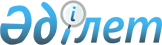 О внесении изменения в состав рабочей группы по обеспечению функционирования единого рынка услуг в рамках Евразийского экономического союзаРаспоряжение Коллегии Евразийской экономической комиссии от 11 июля 2023 года № 95.
      1. Внести в состав рабочей группы по обеспечению функционирования единого рынка услуг в рамках Евразийского экономического союза, утвержденный Решением Совета Евразийской экономической комиссии от 28 мая 2015 г. № 33, изменение согласно приложению.
      2. Настоящее распоряжение вступает в силу с даты его опубликования на официальном сайте Евразийского экономического союза. ИЗМЕНЕНИЕ, вносимое в состав рабочей группы по обеспечению функционирования единого рынка услуг в рамках Евразийского экономического союза
      Состав рабочей группы изложить в следующей редакции: СОСТАВ рабочей группы по обеспечению функционирования единого рынка услуг в рамках Евразийского экономического союза
					© 2012. РГП на ПХВ «Институт законодательства и правовой информации Республики Казахстан» Министерства юстиции Республики Казахстан
				
      Председатель КоллегииЕвразийской экономической комиссии 

М. Мясникович
ПРИЛОЖЕНИЕ
к распоряжению Коллегии
Евразийской экономической комиссии
от 11 июля 2023 г. № 95"УТВЕРЖДЕН
Решением Совета
Евразийской экономической комиссии
от 28 мая 2015 г. № 33
(в редакции распоряжения
Коллегии Евразийской
экономической комиссии
от 11 июля 2023 г. № 95)
От Республики Армения

Атанесян
Серго Арменович
–
первый заместитель председателя Лесного комитета Министерства окружающей среды Республики Армения
Варданян
Акоб Гагикович
–
заместитель Министра территориального управления и инфраструктур Республики Армения
Григорян
Давид Гамлетович
–
первый заместитель председателя Комитета по градостроительству Республики Армения
Испирян
Ани Вараздатовна
–
заместитель Министра экономики Республики Армения
Манташян
Геворг Григорьевич
–
первый заместитель Министра высокотехнологической промышленности Республики Армения
Петросян
Нуне Гагиковна
–
заместитель председателя Комитета по градостроительству Республики Армения
Саргсян
Рубен Валерьевич
–
заместитель Министра труда и социальных вопросов Республики Армения
От Республики Беларусь

Абраменко
Алеся Николаевна
–
заместитель Министра экономики Республики Беларусь
Андрейчик
Олег Евстафьевич
–
заместитель Министра спорта и туризма Республики Беларусь
Гурский
Василий Леонидович
–
главный ученый секретарь Национальной академии наук Беларуси
Емельянова
Нина Алексеевна
–
заместитель Министра антимонопольного регулирования и торговли Республики Беларусь 
Павлюченко
Наталия Викторовна
–
первый заместитель Министра труда и социальной защиты Республики Беларусь
Саракач
Сергей Александрович
–
заместитель Министра культуры Республики Беларусь
Селицкая
Элла Александровна
–
заместитель Министра по налогам и сборам Республики Беларусь
Ткач
Павел Николаевич 
–
первый заместитель Министра связи и информатизации Республики Беларусь
Шагойко
Вадим Викторович
–
заместитель Министра сельского хозяйства и продовольствия Республики Беларусь
Шваюнов
Александр Олегович
–
заместитель Министра архитектуры и строительства Республики Беларусь
От Республики Казахстан

Амрин
Азамат Кеменгерович 
–
вице-министр национальной экономики Республики Казахстан
Биржанов
Ержан Ерикович
–
вице-министр финансов Республики Казахстан
Бекмагамбетов 
Досбол Боташевич 
–
вице-министр экологии и природных ресурсов Республики Казахстан
Еркинбаев 
Ержан Маликович 
–
вице-министр культуры и спорта Республики Казахстан
Жаркенов
Тимур Зеилович
–
заместитель председателя правления, член правления Национальной палаты предпринимателей Республики Казахстан "Атамекен"
Искаков 
Канат Жумабаевич
–
вице-министр информации и общественного развития Республики Казахстан 
Кушукова 
Жанель Сабыровна
–
вице-министр торговли и интеграции Республики Казахстан
Сарбасов 
Акмади Адилович 
–
первый вице-министр труда и социальной защиты населения Республики Казахстан
От Кыргызской Республики

Абазбек уулу 
Расул 
–
заместитель Министра образования и науки Кыргызской Республики
Акимов 
Азирет Доолатбекович
–
заместитель директора Государственного агентства архитектуры, строительства и жилищно-коммунального хозяйства при Кабинете Министров Кыргызской Республики
Арыкбаева
Бубужан Камчыбековна
–
заместитель Министра здравоохранения Кыргызской Республики – главный государственный санитарный врач Кыргызской Республики
Бариев 
Ырысбек Жантаевич
–
заместитель Министра транспорта и коммуникаций Кыргызской Республики
Мамбетов
Азамат Муратович
–
первый заместитель Министра чрезвычайных ситуаций Кыргызской Республики
Маметов
Медетбек Раимбердиевич
–
заместитель Министра природных ресурсов, экологии и технического надзора Кыргызской Республики
Масиянова
Уулжан Каныбековна
–
директор по производству – член правления открытого акционерного общества "Кыргыз почтасы"
Насирдинов
Самат Насирдинович
–
заместитель Министра сельского хозяйства Кыргызской Республики
Полотова
Жылдыз Арстанбековна
–
заместитель Министра труда, социального обеспечения и миграции Кыргызской Республики
Сыдыков
Орозбек Кадырбекович
–
заместитель Министра юстиции Кыргызской Республики 
Токолдошов
Тимур Сталбекович
–
заместитель председателя Службы регулирования и надзора в отрасли связи при Министерстве цифрового развития Кыргызской Республики
Усенбекова
Айнура Доктурбаевна
–
заместитель Министра экономики и коммерции Кыргызской Республики
Эсенгул уулу
Чынгыз
–
заместитель Министра культуры, информации, спорта и молодежной политики Кыргызской Республики
От Российской Федерации

Вольвач 
Дмитрий Валерьевич
–
заместитель Министра экономического развития Российской Федерации
Зверев
Дмитрий Станиславович
–
статс-секретарь – заместитель Министра транспорта Российской Федерации
Пудов
Андрей Николаевич
–
статс-секретарь – заместитель Министра труда и социальной защиты Российской Федерации
Шепелева
Юлия Вячеславовна
–
заместитель руководителя Федеральной налоговой службы
От Евразийской экономической комиссии

Абарбекова
Аида Мырзашевна
–
заместитель директора Департамента финансовой политики
Адикова
Жанар Асылхановна
–
директор Департамента конкурентной политики и политики в области государственных закупок
Айтбаева
Нургуль Талгатовна
–
заместитель директора Департамента торговой политики
Бакенов
Ернар Багытжанулы
–
директор Департамента развития предпринимательской деятельности
Данилова 
Елена Владимировна
–
заместитель директора Департамента развития интеграции
Жукова 
Наталья Павловна
–
директор Департамента санитарных, фитосанитарных и ветеринарных мер
Калиев
Адель Абажанович
–
заместитель директора Департамента антимонопольного регулирования
Кангро 
Ирина Степановна
–
заместитель директора Департамента статистики
Королькова
Ольга Сергеевна
–
заместитель директора Департамента антимонопольного регулирования
Кусаинова
Айна Биржановна
–
заместитель директора Департамента агропромышленной политики
Перминова
Елена Александровна
–
заместитель директора Департамента функционирования внутренних рынков
Тумян
Лусине Вачеевна
–
заместитель директора Департамента развития предпринимательской деятельности".